Od:	Baroch Martin <Baroch.Martin@cpost.cz>Odesláno:	čtvrtek 29. června 2023 11:49Komu:	Jírová JitkaKopie:	Vavřichová Alena Bc.Předmět:	AKCEPTACE-Okresní soud v TeplicíchPřílohy:	SKMBT_C25323062911010.pdfPodepsáno:	Baroch.Martin@cpost.czZdravím a akceptuji objednávku č. 44/2023 na dobití kreditu do frankovacího stroje za 200 000 Kč.               S pozdravem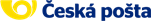 Martin BarochObchodní referentSpecializovaný útvar back officebaroch.martin@cpost.czTel.: +420 954 401 042GSM: +420 739 684 387Korespondenční adresa: Česká pošta, s.p.Specializovaný útvar back office
Ortenovo náměstí 542/16 
170 24  Praha 7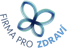 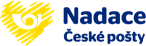 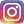 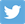 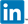 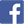 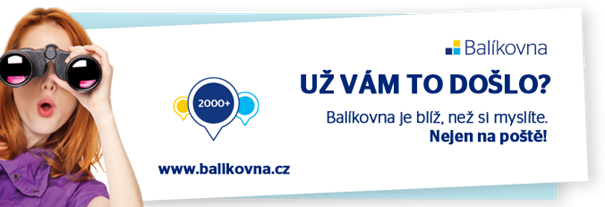 